Circuit Training Protocol – Selected exercises descriptionsMild Exercises -From 2nd to a 5th weekModerate Exercises- From 6th to 10th weekIntense Exercises - From 11th to 14th weekUpper body exercisesUpper body exercises1.Supine position -  Shoulder abduction with elbow flexion holding dumbbells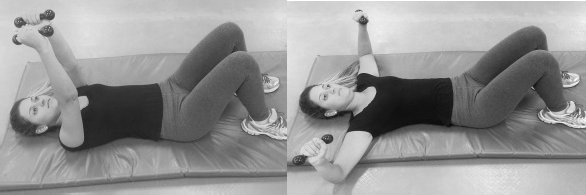 2. Standing position- Alternating punches without weight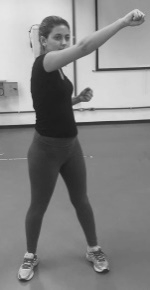 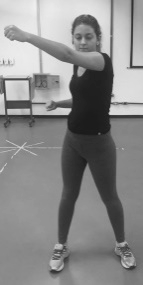 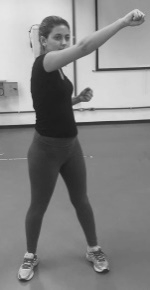 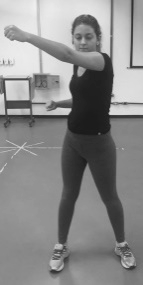 3. Standing position- Elbow flexion with 0.5 kg dumbbell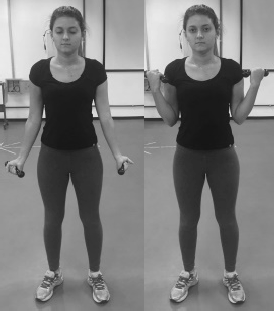 Lower body exercisesLower body exercises4. Sitting position – knee flexion light elastic band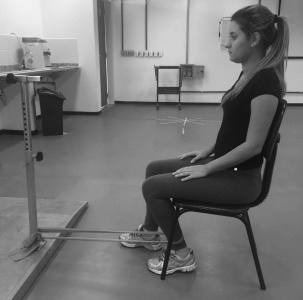 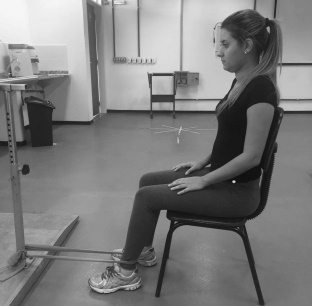 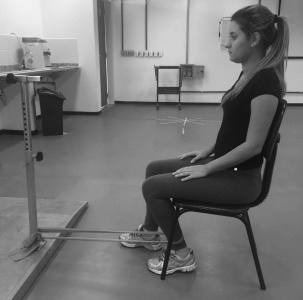 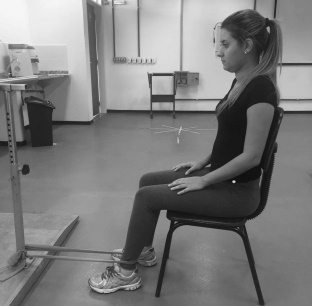 5. Standing position- Step-up and down 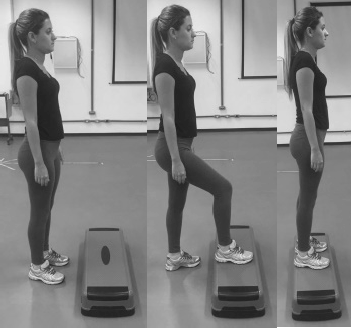 6. Standing position-  Hip Abduction with 0.5kg ankle weight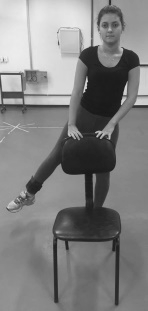 7. Standing position – Calf strengthening without extra weight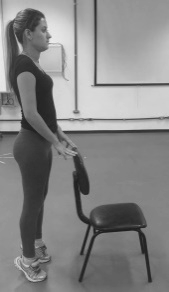 8. Supine position – Single leg raises with 0.5kg ankle weight 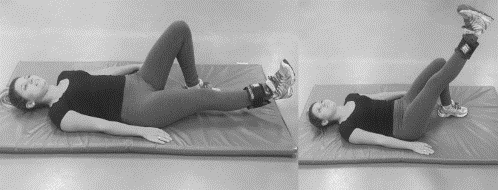 9. Supine position- Traditional Bridge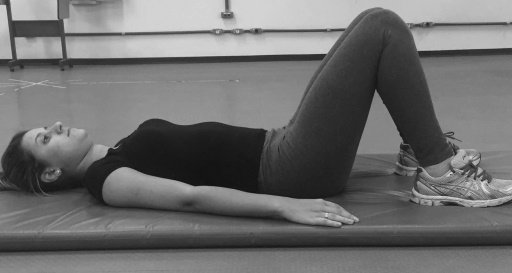 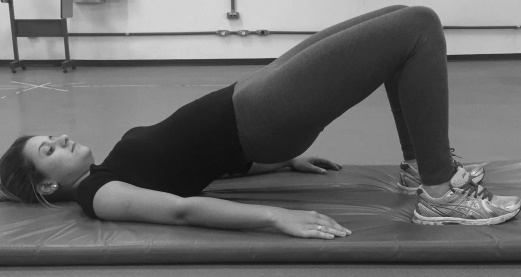 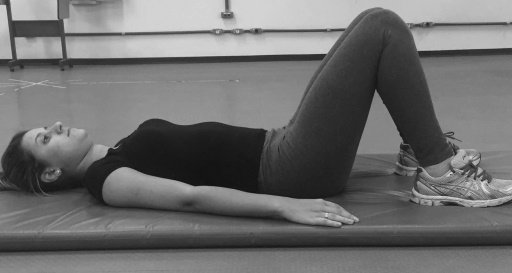 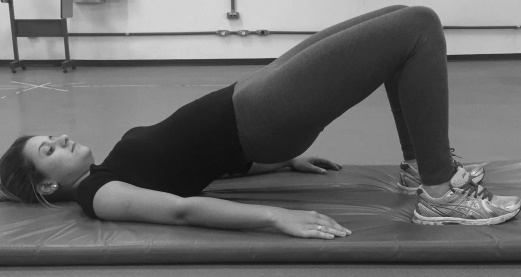 Trunk exercisesTrunk exercises10. Ventral position – Knee Plank (isometric)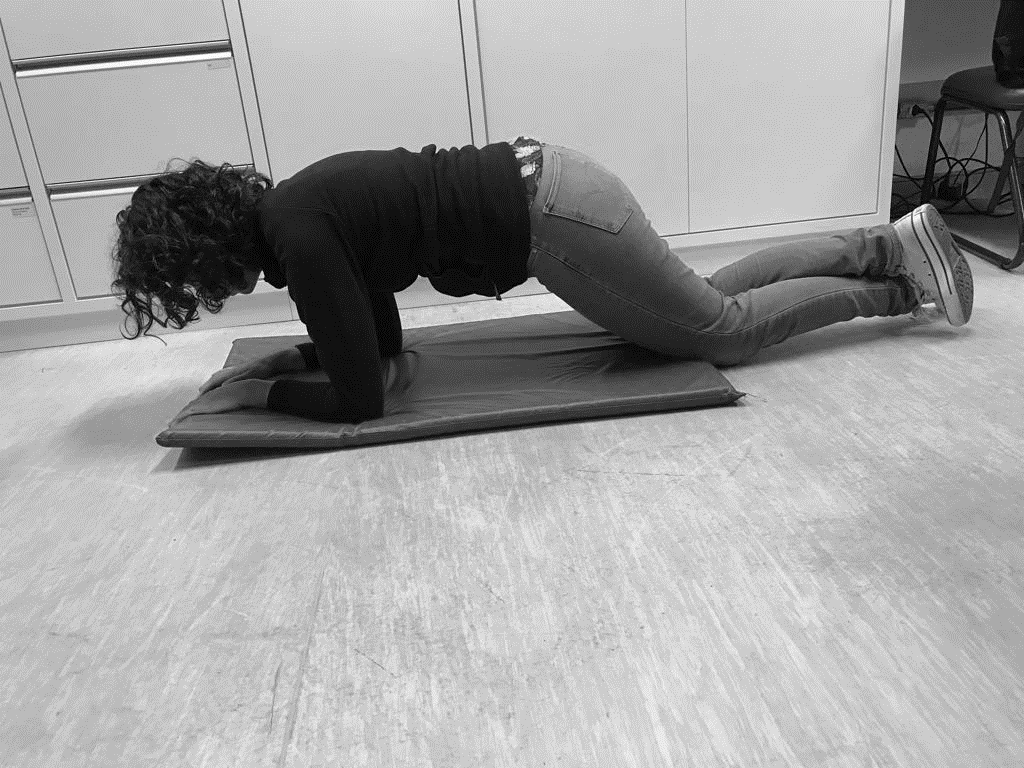 11. Knee Side Plank (isometric)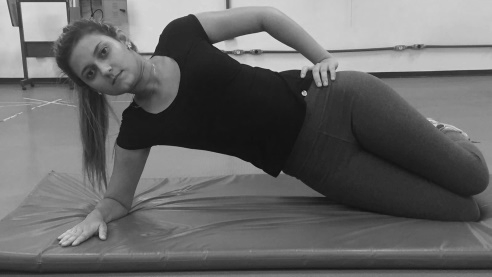 12. Supine position - Abdominal curl with legs leaning on the ball 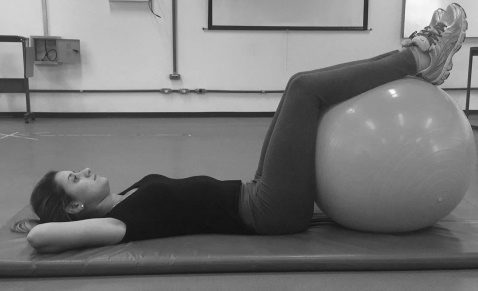 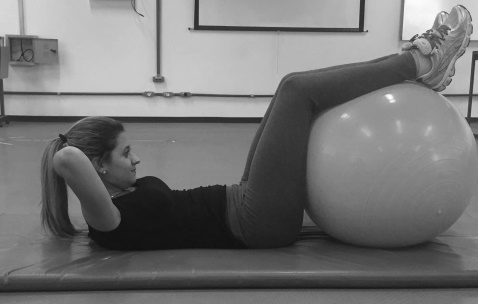 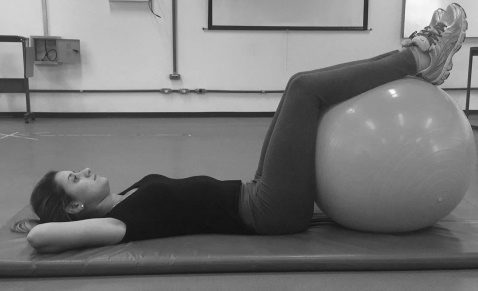 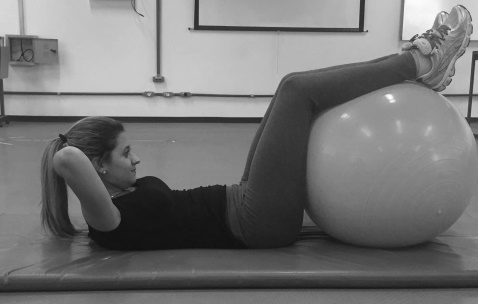 Global exerciseGlobal exercise13. Standing position - Elbow flexion with 0.5kg dumbbell associated with hip and knee flexion contraleteral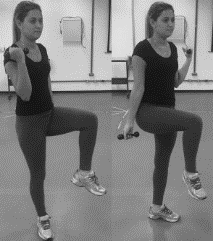 14. Standing position – Shoulders abduction with 0.5kg dumbbell associated with hip flexion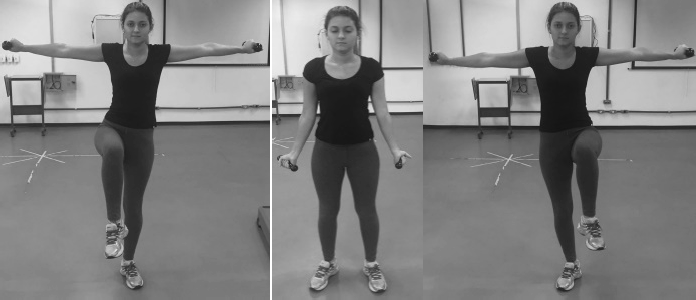 15. Standing position -Jumping Jack adapted (no jumping): starting with arms extended over the head and legs adducted. Progress the exercise to shoulders 90o abduction and legs abduction.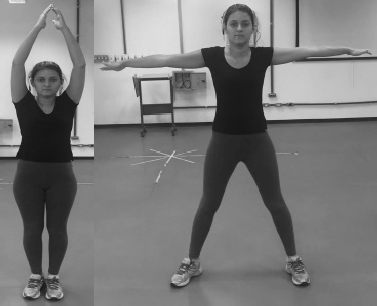 Upper body exercisesUpper body exercisesStanding position- Alternating punchesWith 0.5kg dumbbellStanding position – Elbow flexion With 0.5kg dumbbellStanding position – Shoulder flexion with light elastic band 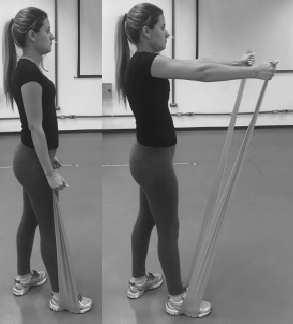 Standing position – Elbow flexion with light elastic band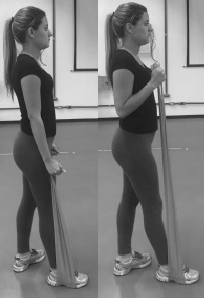 Lower body exercisesLower body exercisesStanding position-  Hip Abduction with light elastic band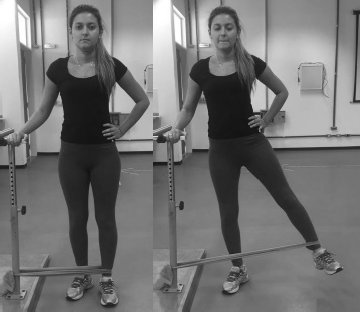 Stand up position – Hip adduction with light elastic band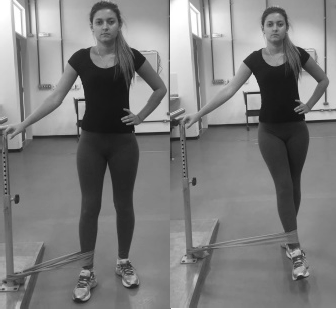 Sit-to-stand 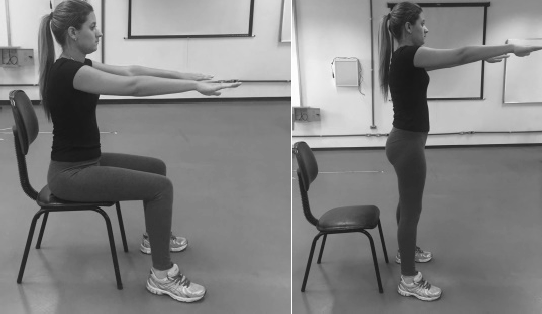 Siting position – Knee extension with 0.5kg ankle weight 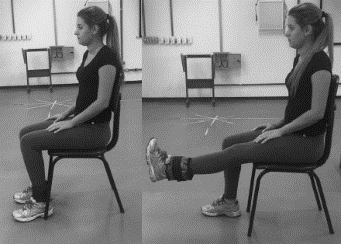 Standing position – Knee flexion with 0.5kg ankle weight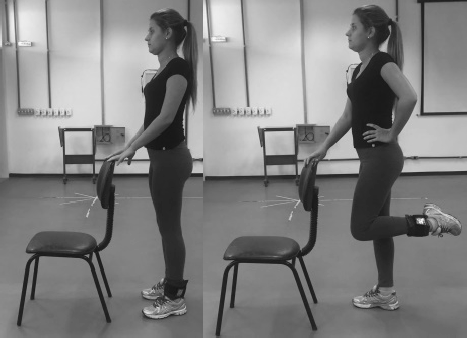 Trunk exercisesTrunk exercisesSupine position – Abdominal curl up holding a small ball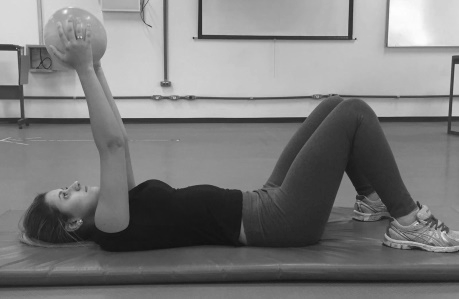 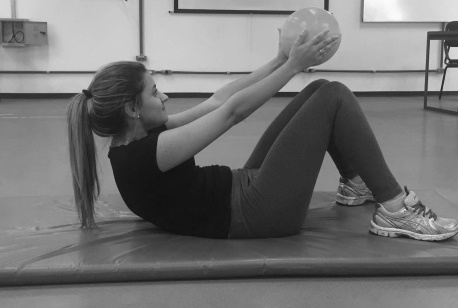 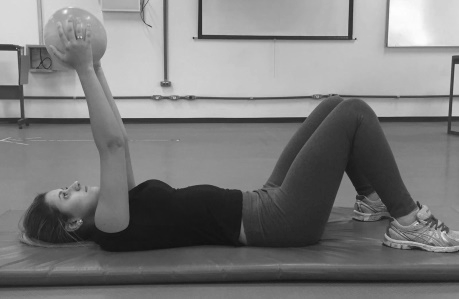 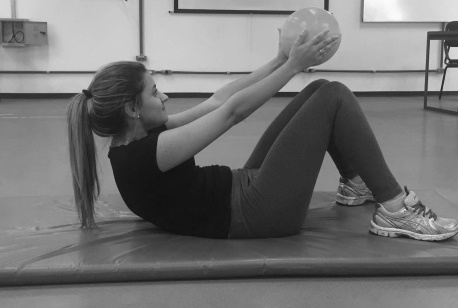 Supine position – bridge exercise with hip adduction holding a small ball between the knees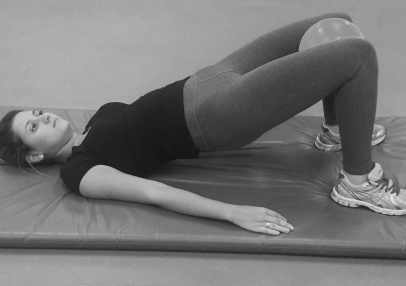 Plank (isometric)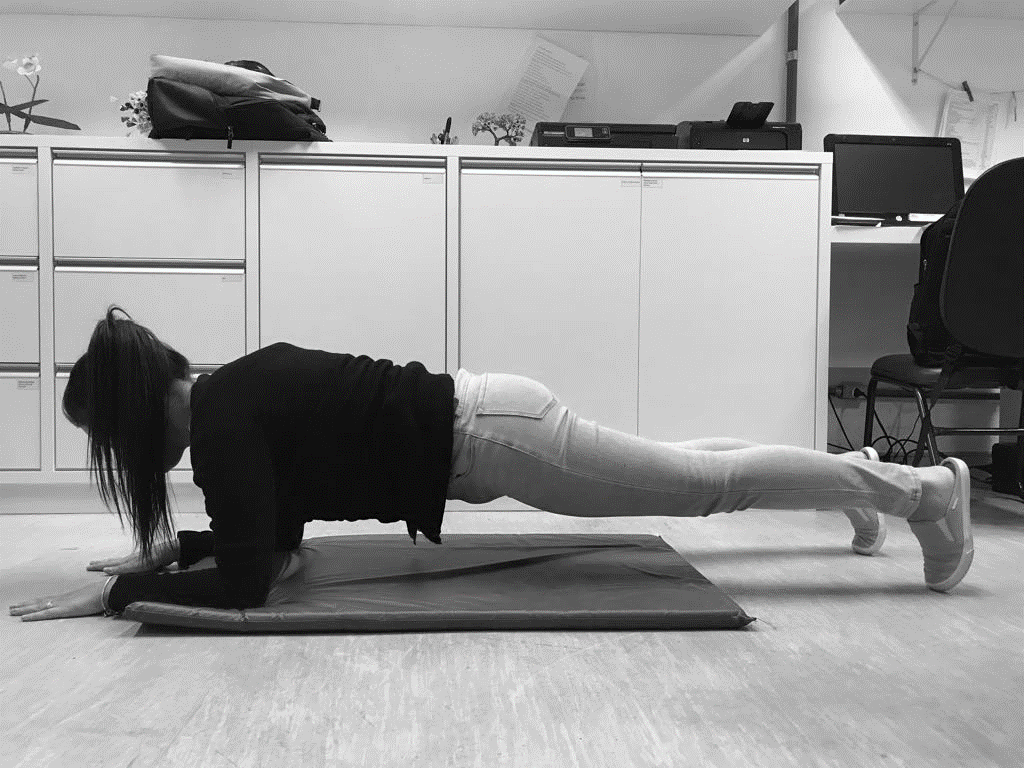 Side Plank (isometric)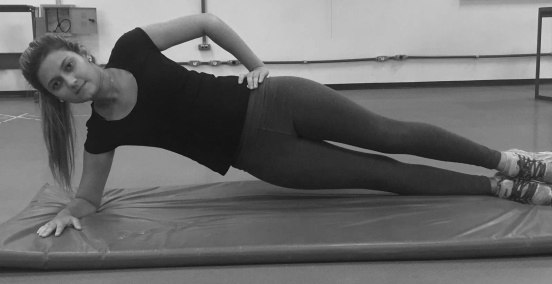 Global ExercisesGlobal ExercisesStanding position - Elbow flexion with 1.0kg dumbbell associated with hip and knee flexion contralateral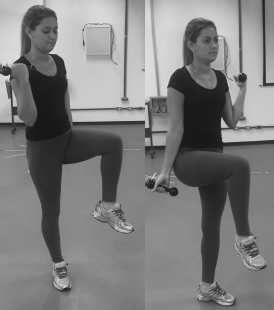 Standing position – Shoulders abduction with 1.0kg dumbbell associated with hip and knee flexion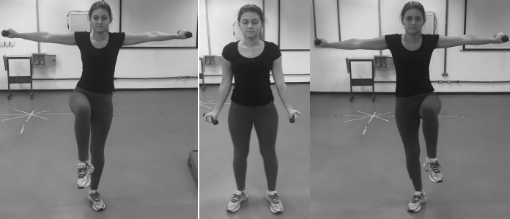 Standing position -Jumping Jack adapted (no jumping) with 0.5kg dumbbell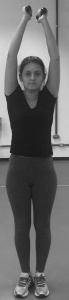 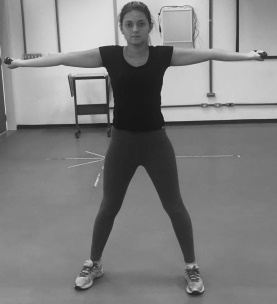 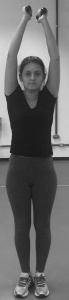 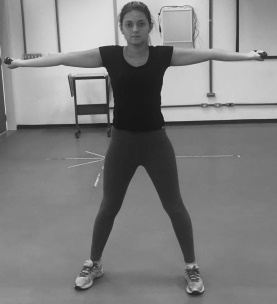 Squat holding a small ball 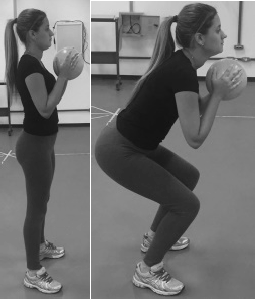 Upper body exercisesUpper body exercisesStanding position- Alternating punches with 1.0kg dumbbellWith 1.0kg dumbbellStanding position – Shoulder flexion With hard elastic bandStanding position – Elbow flexion With hard elastic bandLower body exercisesLower body exercisesStanding position-  Hip Abduction With hard elastic bandStand up position – Hip adduction With hard elastic bandStanding position – Knee flexion With 1.0 kg ankle weightForward Lunge with elastic band medially traction.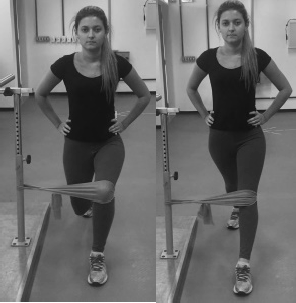 Trunk exercisesTrunk exercisesSupine position – bridge with single leg static hold - one foot on the floor and contralateral limb with knee extension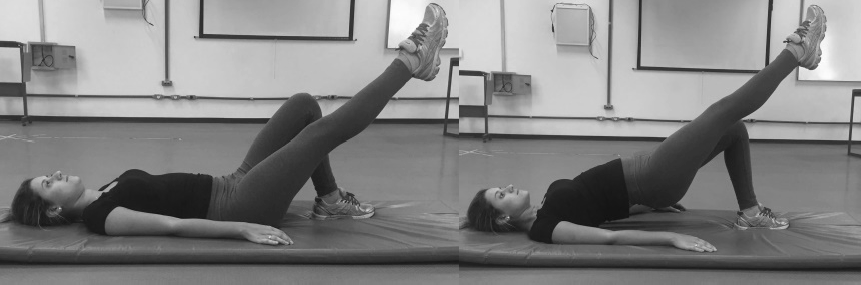 Supine position – Oblique abdominal strengthening holding a small ball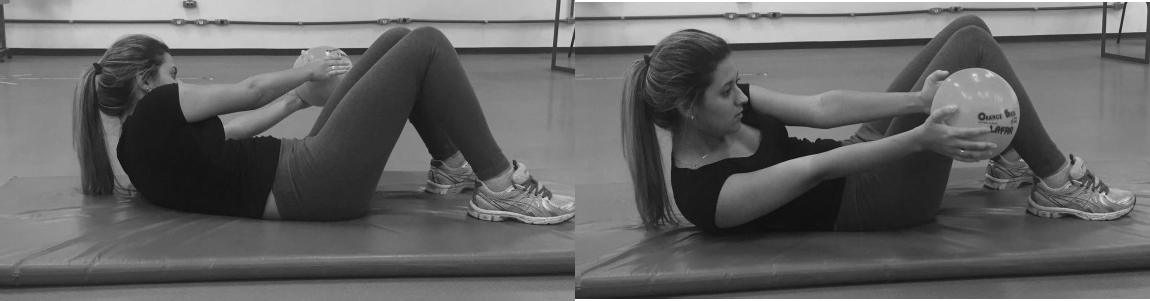 Supine position – Bridge on bosu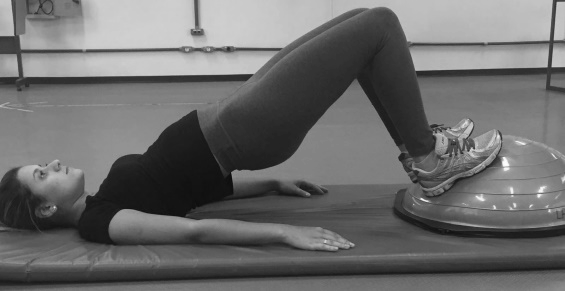 Supine position – Abdominal curl with hip flexion and knee extension holding a small ball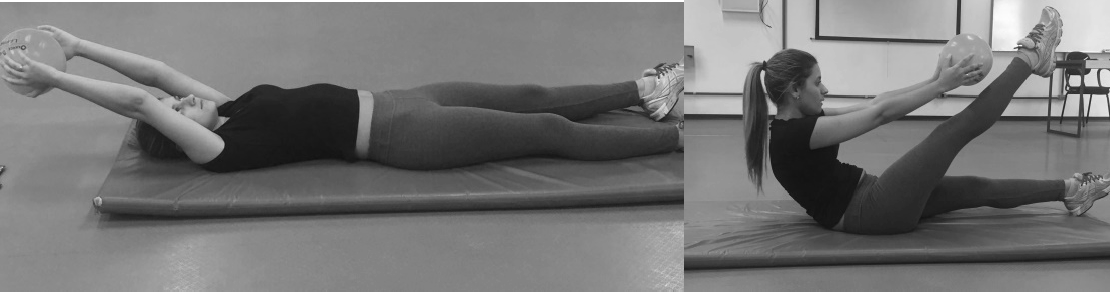 Global exercisesGlobal exercisesStanding position – jumping Jack adapted (no jump) With 1.0 kg dumbbellStanding position – Trunk flexion with hands touching the contralateral ankle (knee bended)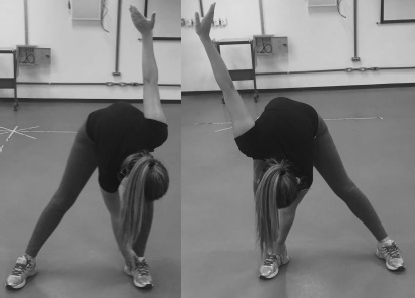 Standing position – Criss cross with 1.0kg dumbbell 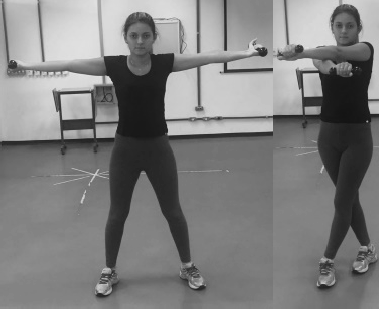 Standing position – squat to overhead press with 0.5kg dumbbell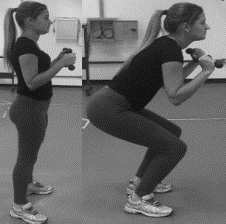 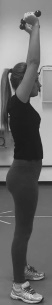 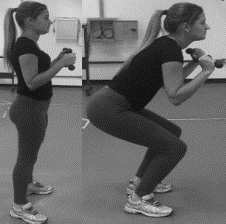 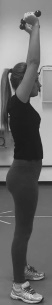 